Beauty everywhere...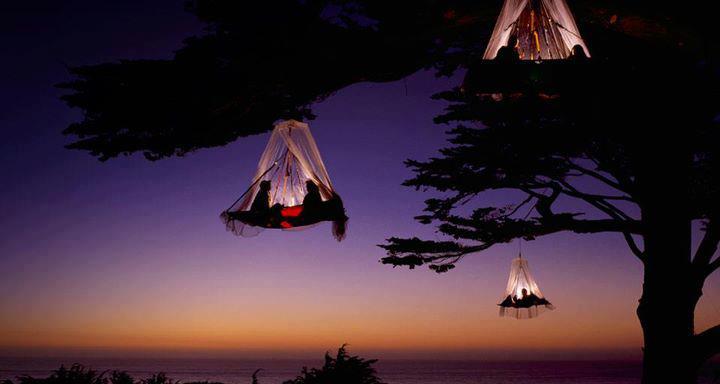 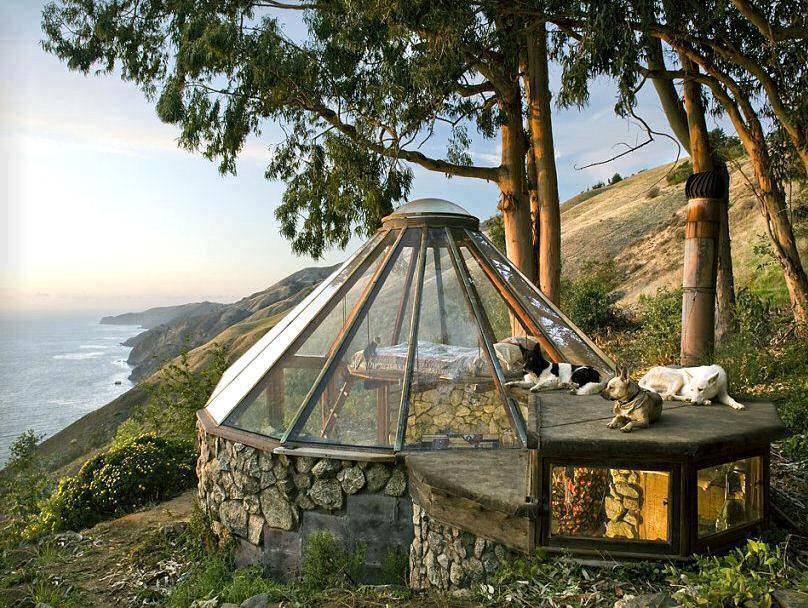 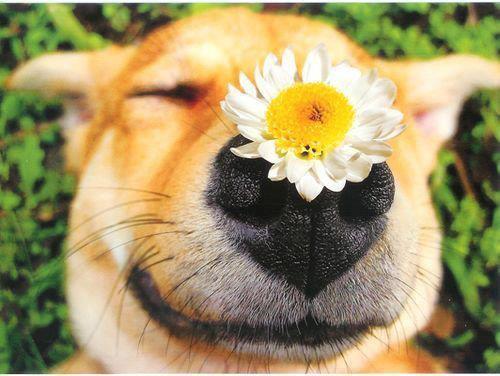 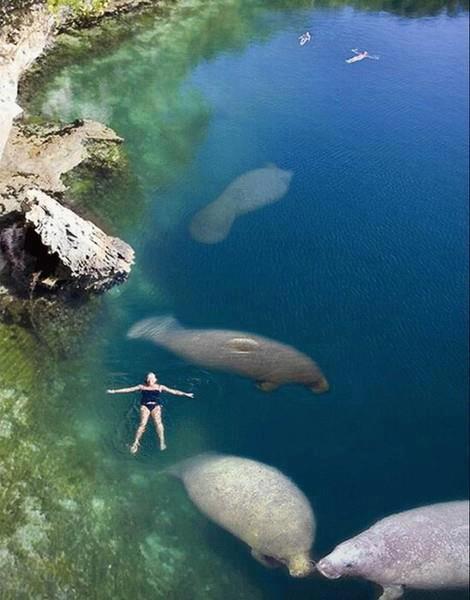 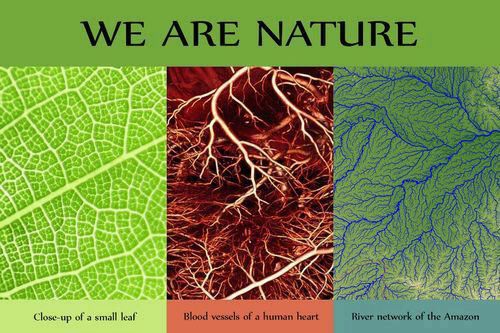 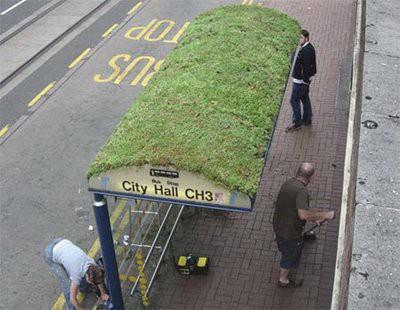 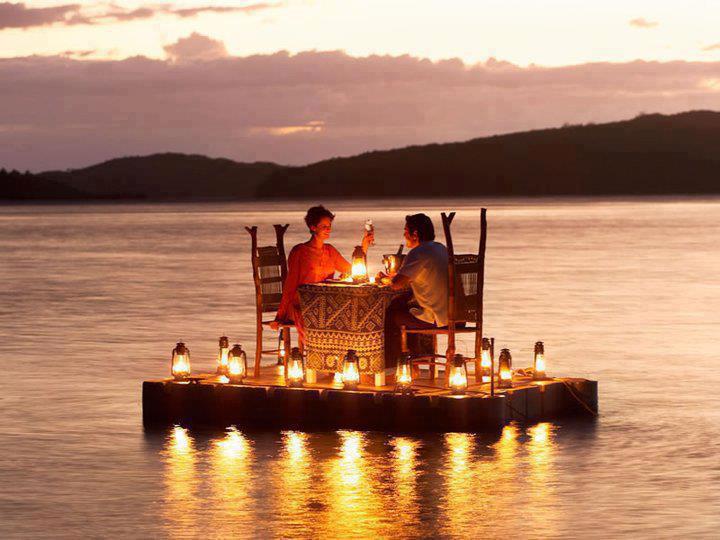 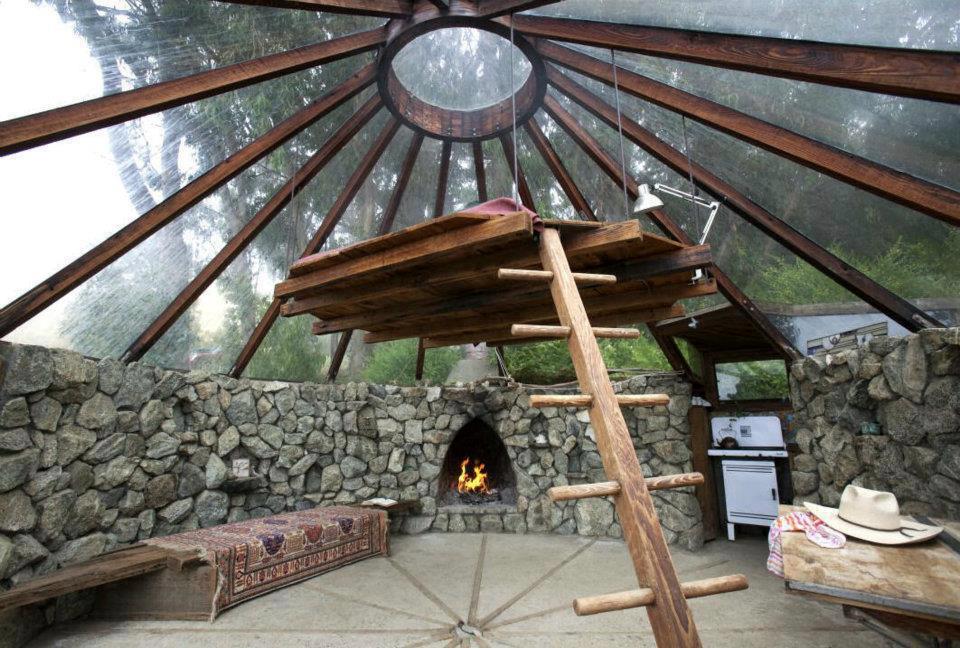 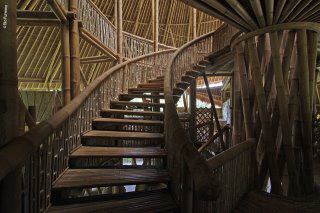 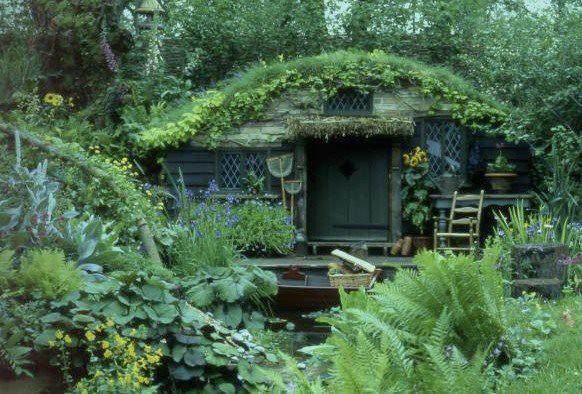 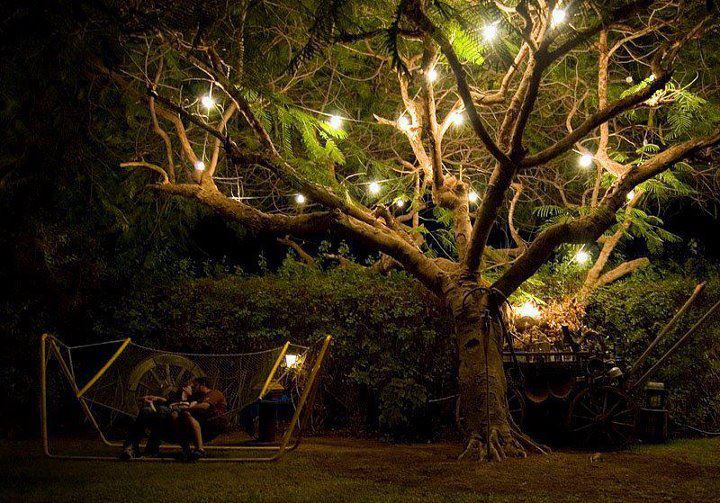 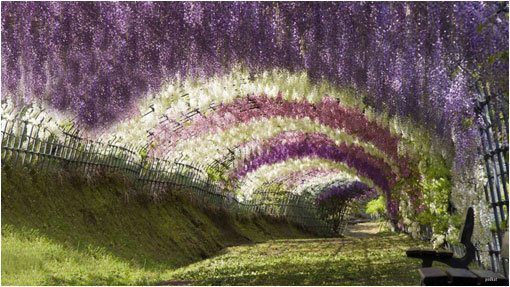 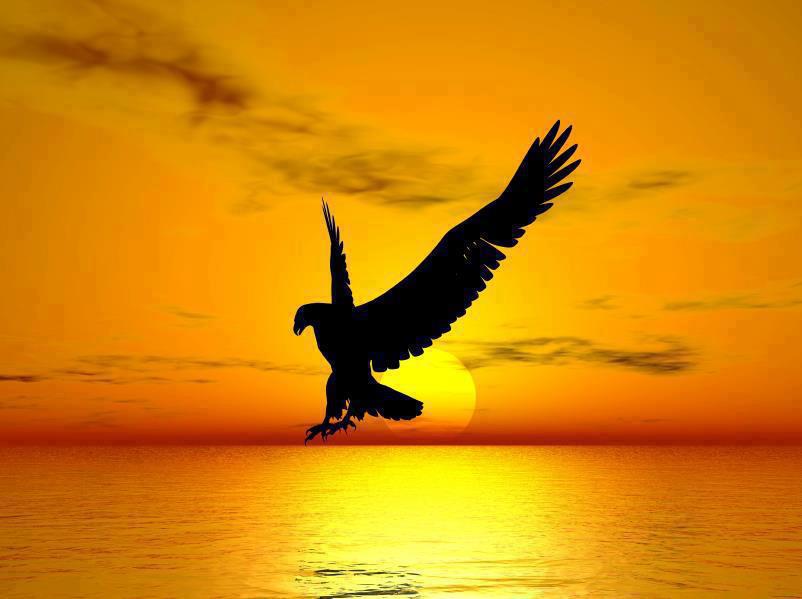 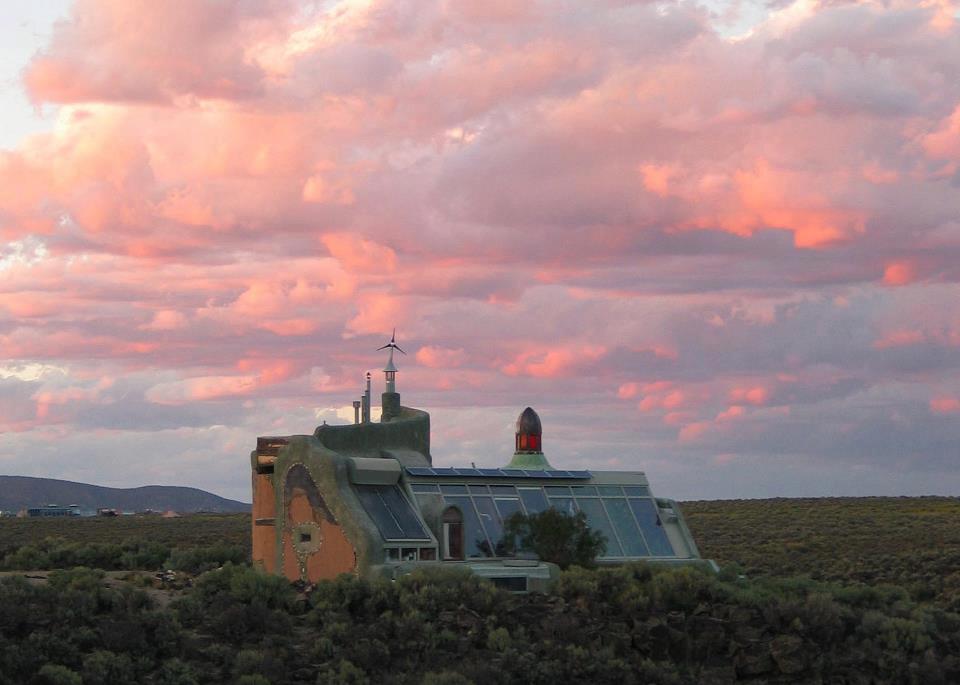 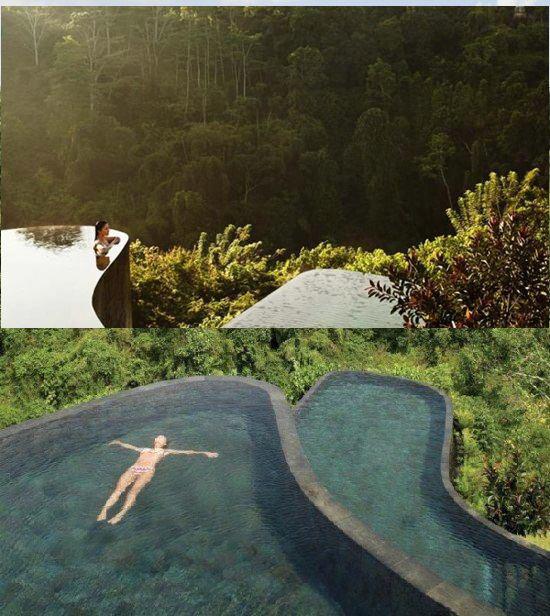 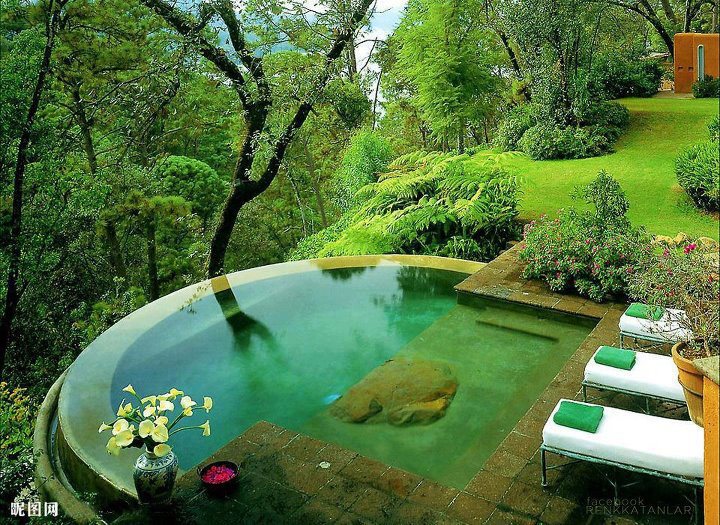 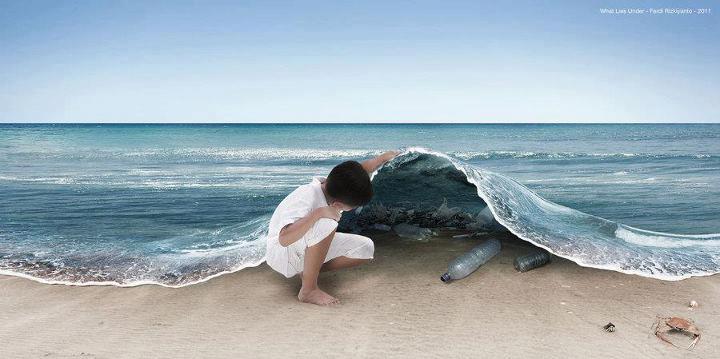 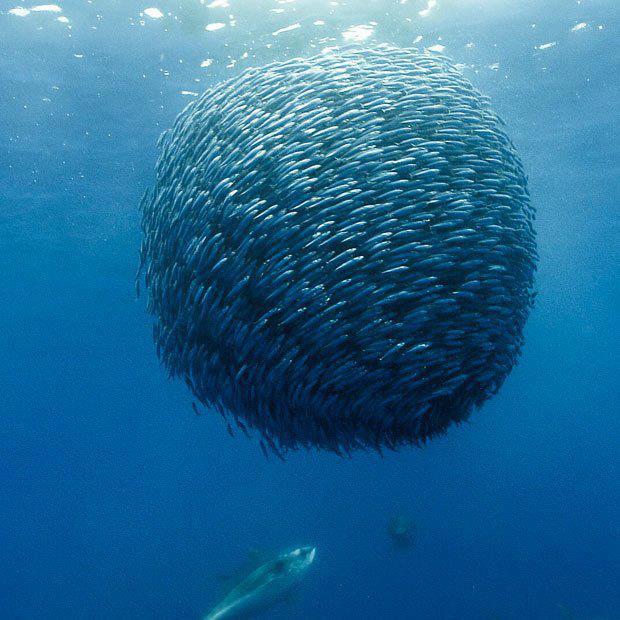 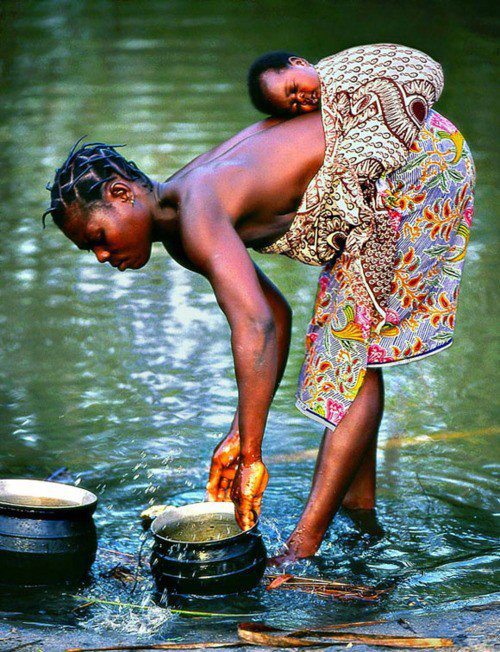 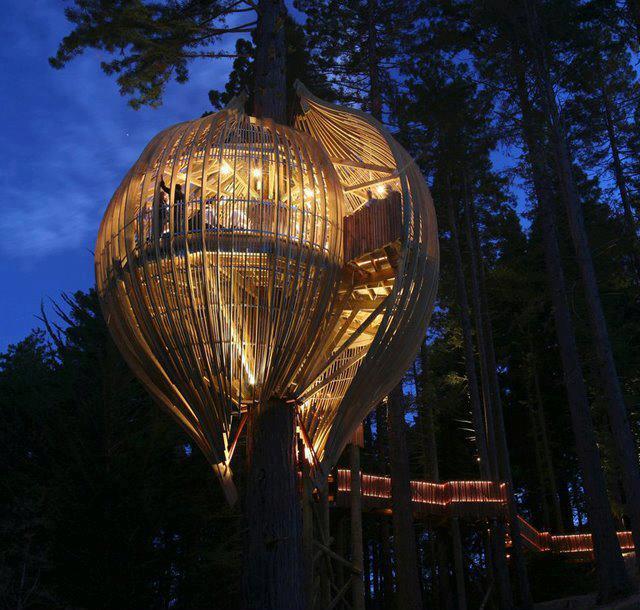 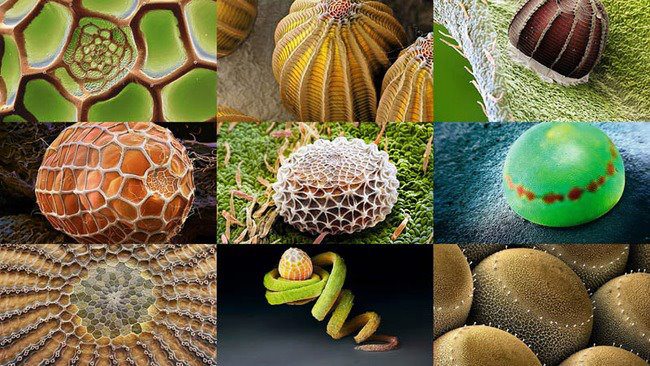 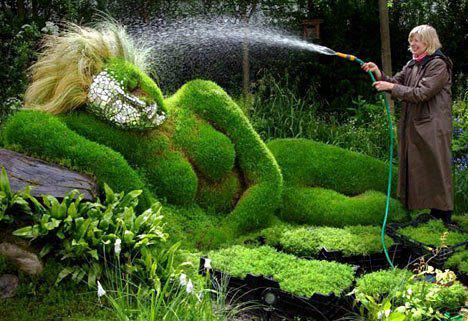 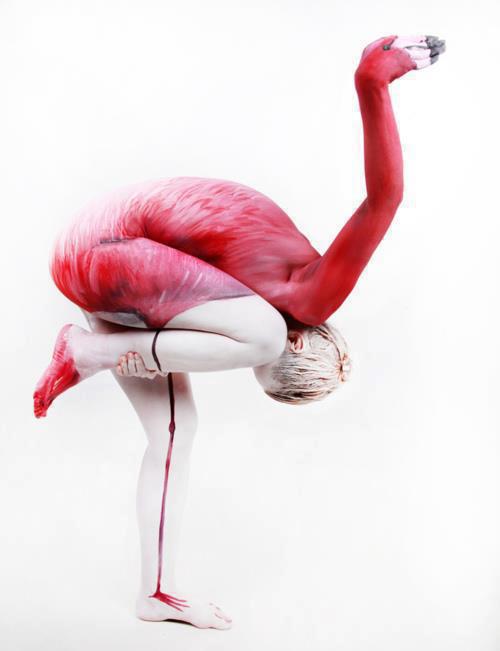 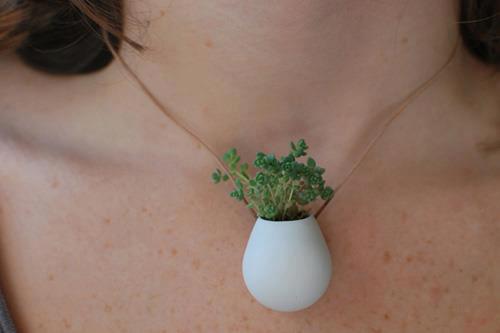 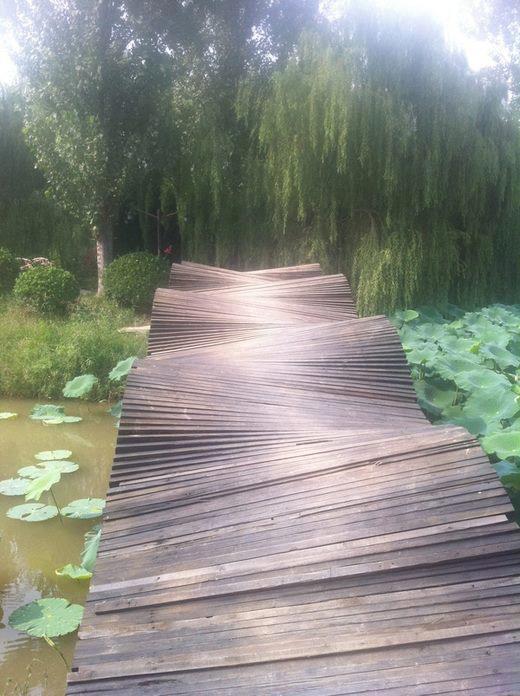 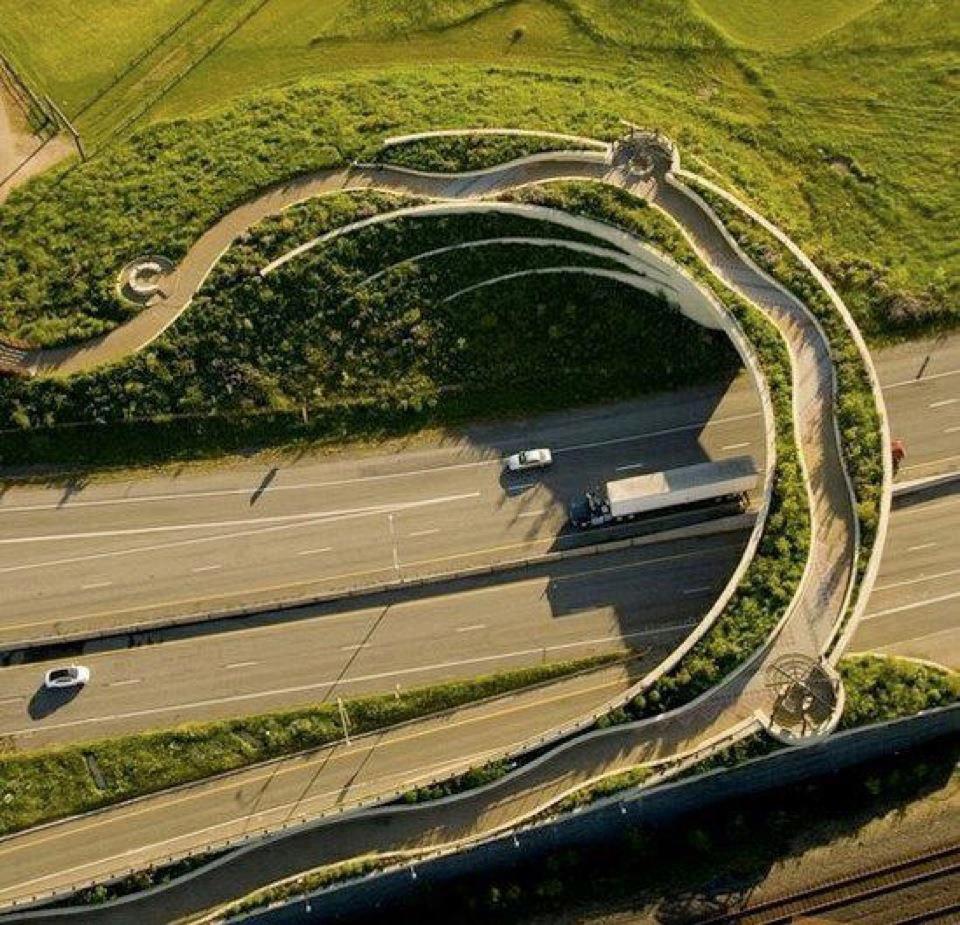 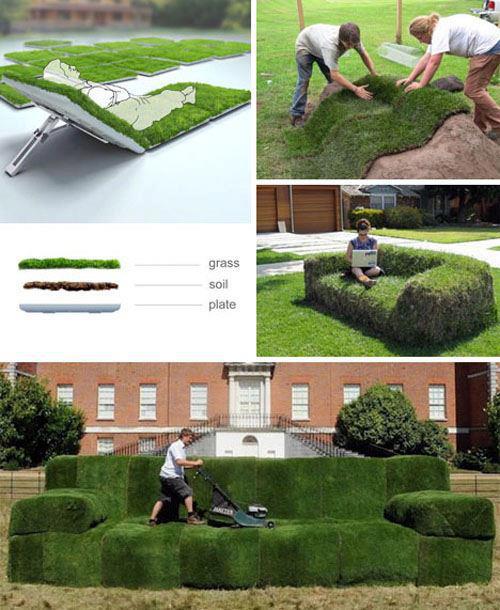 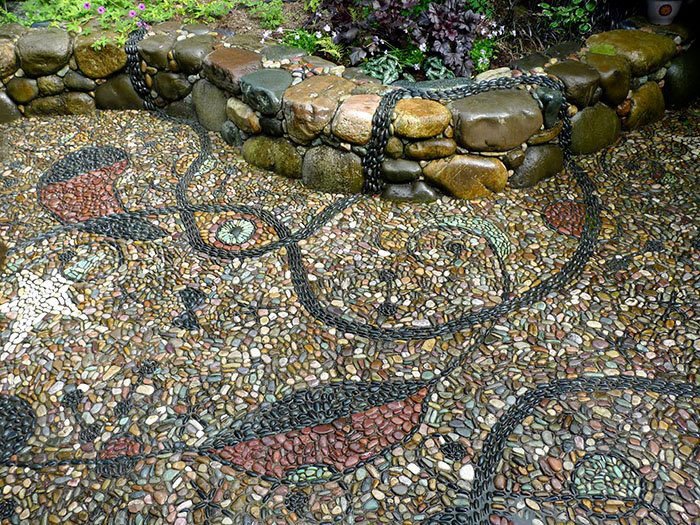 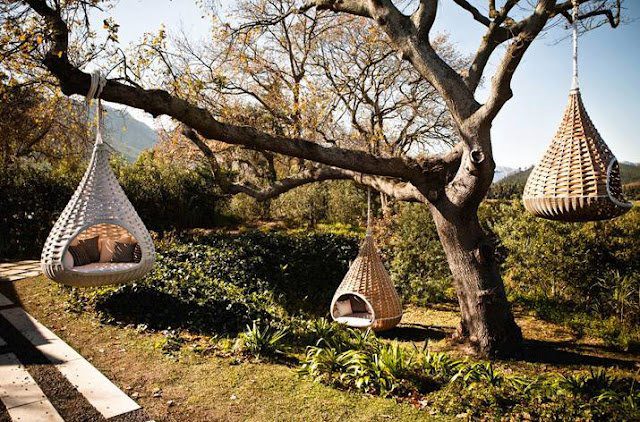 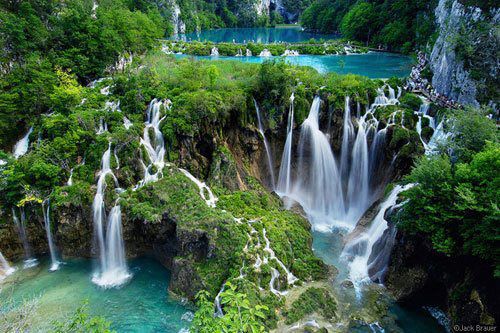 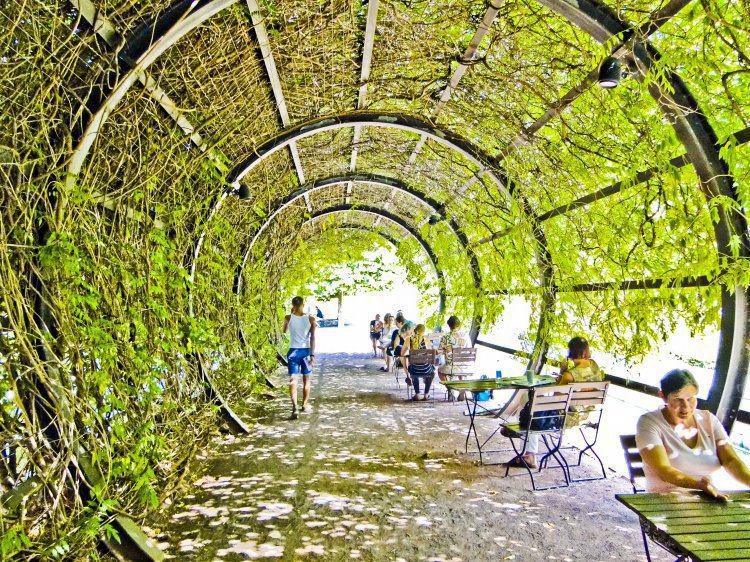 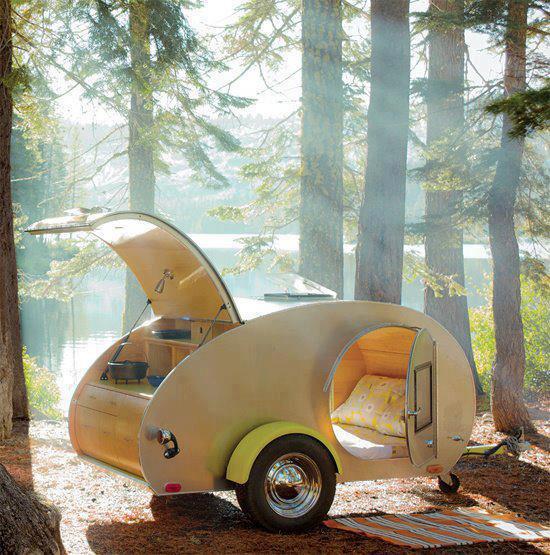 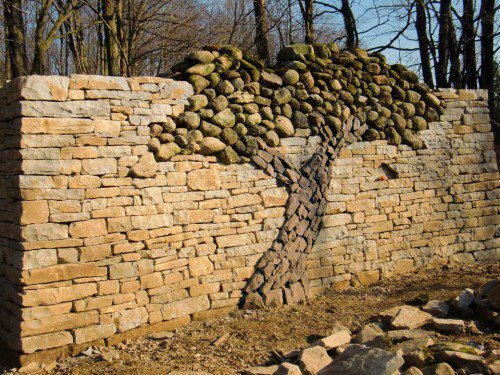 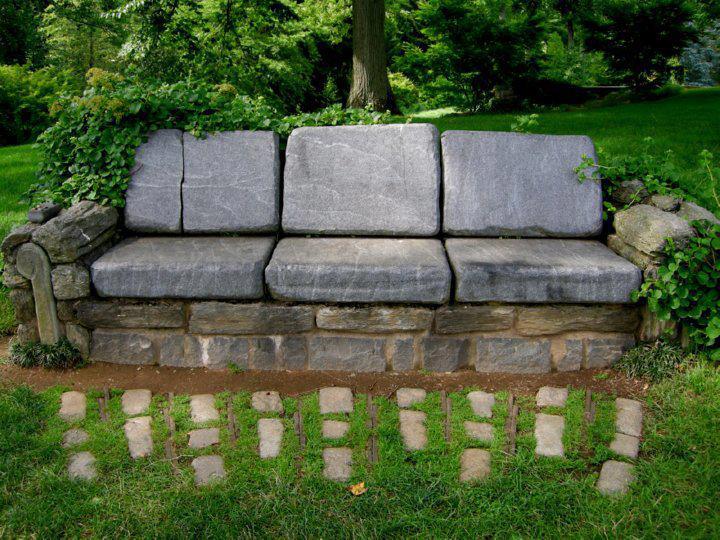 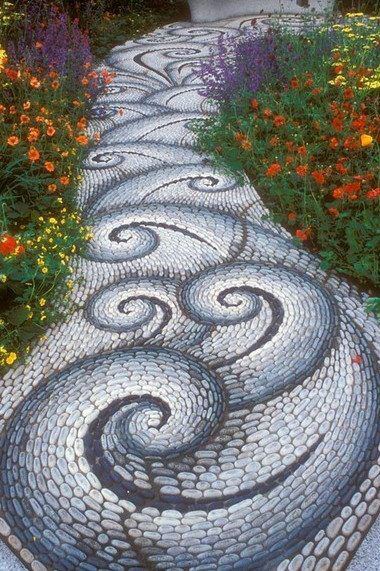 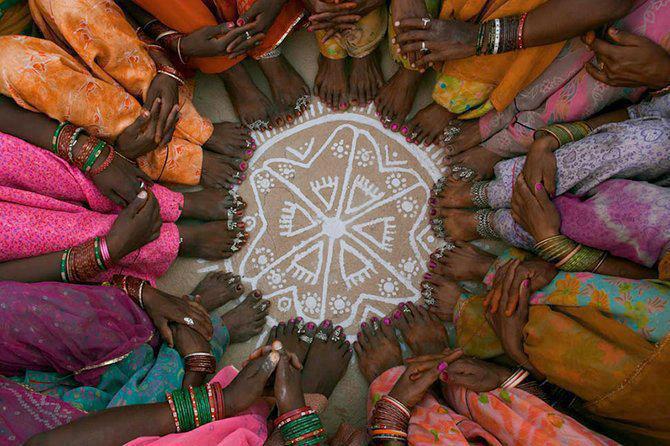 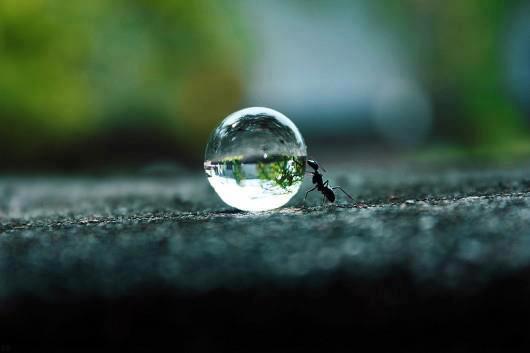 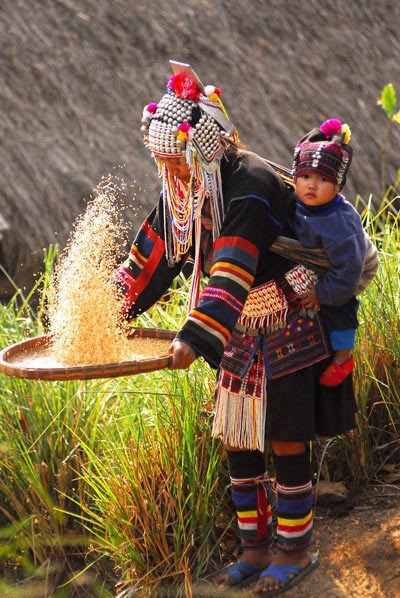 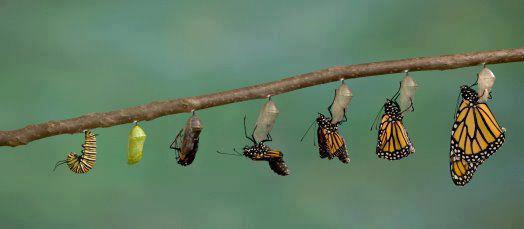 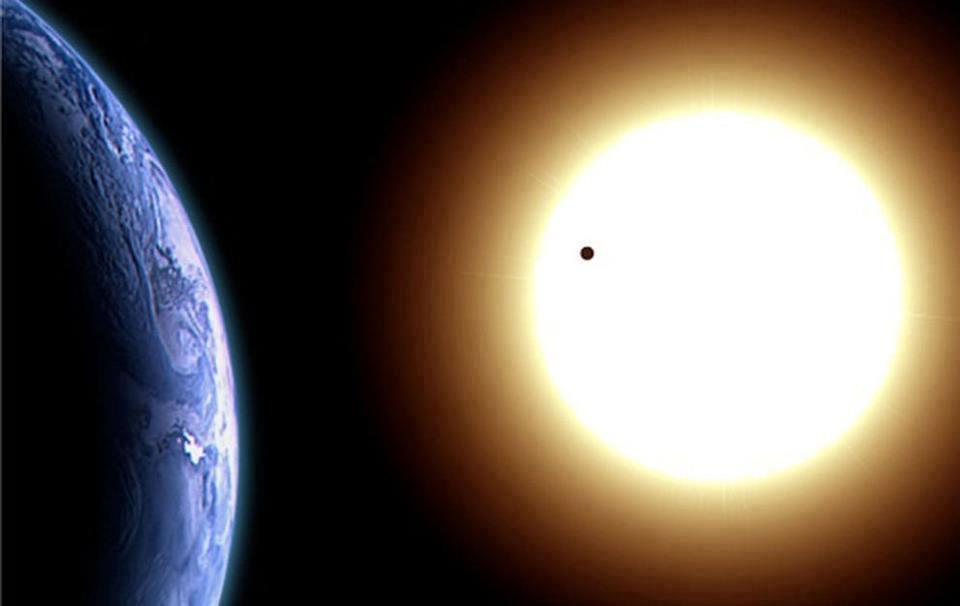 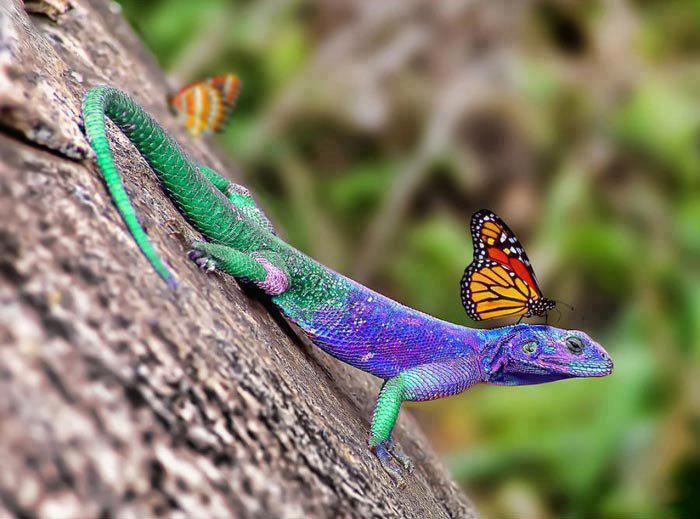 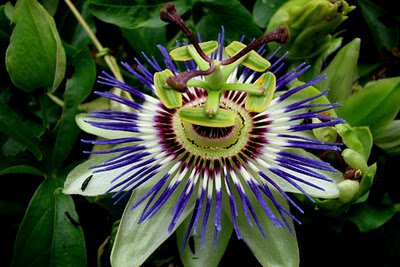 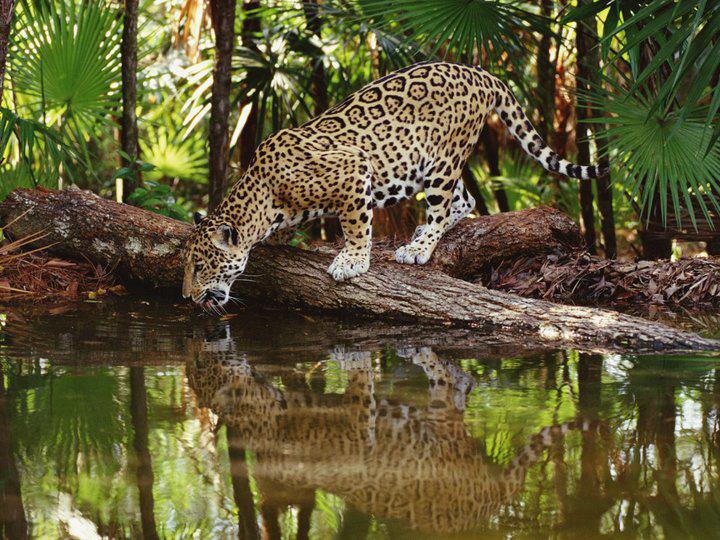 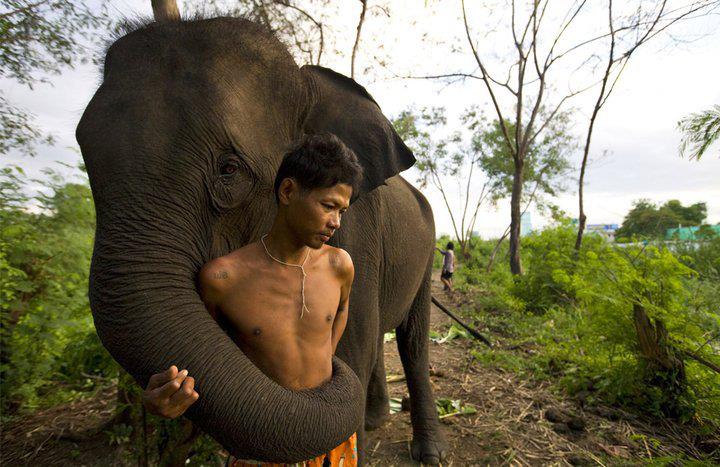 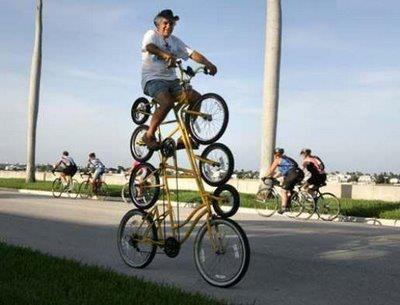 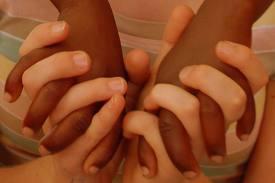 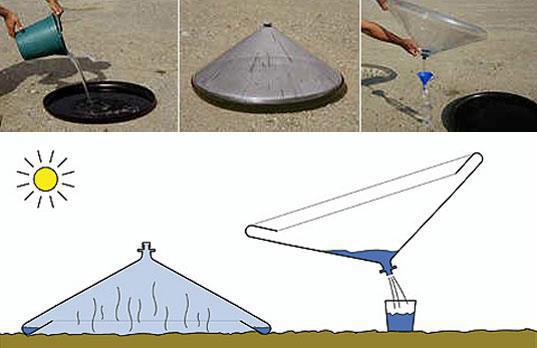 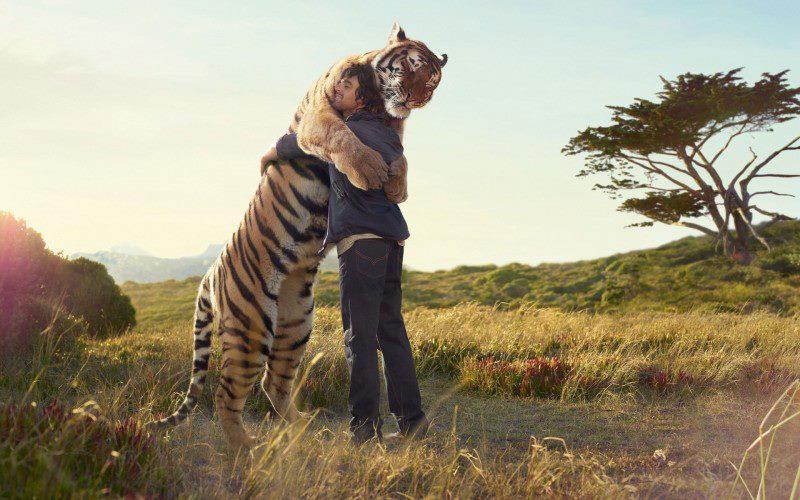 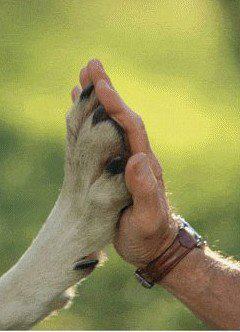 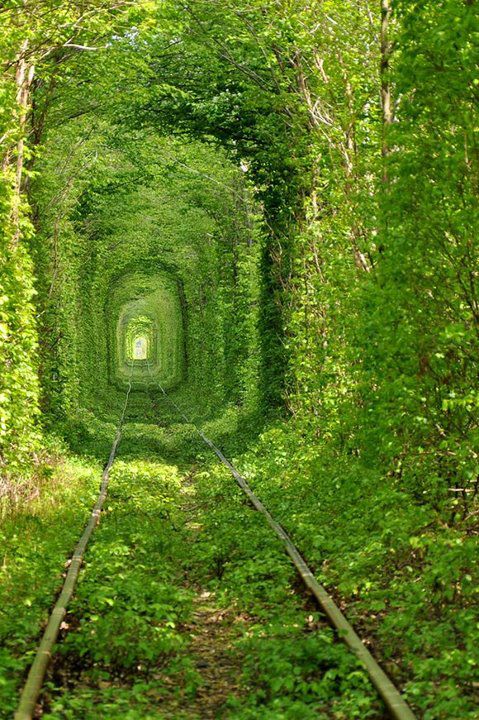 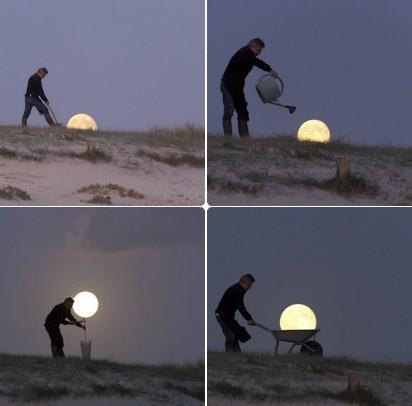 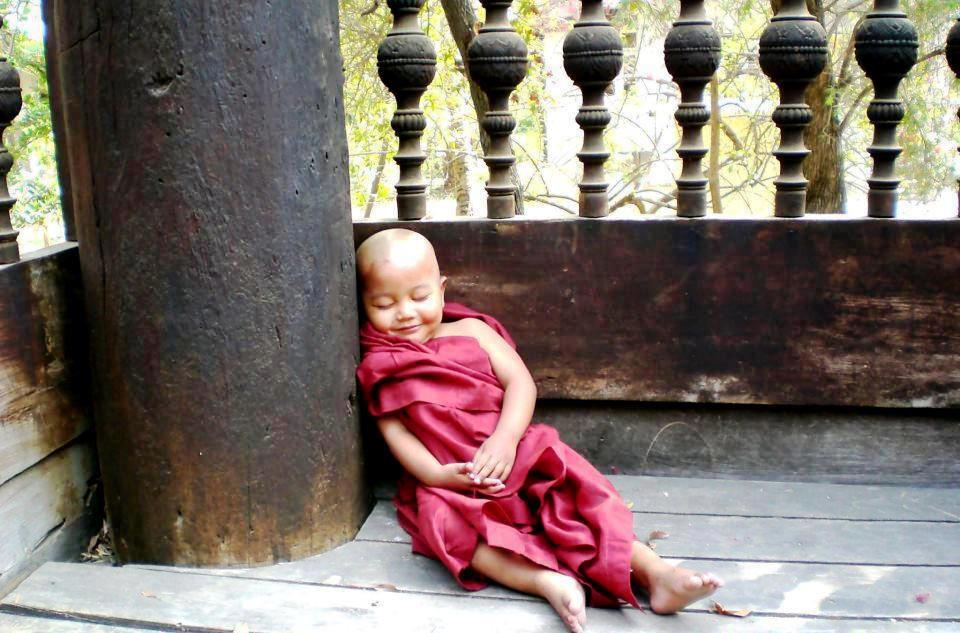 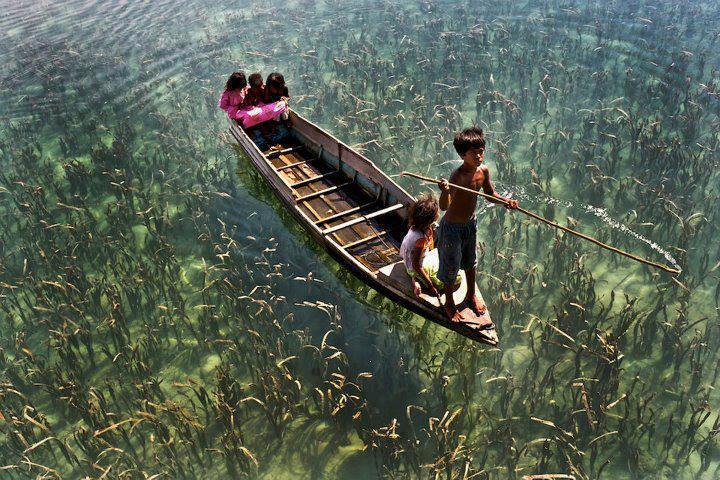 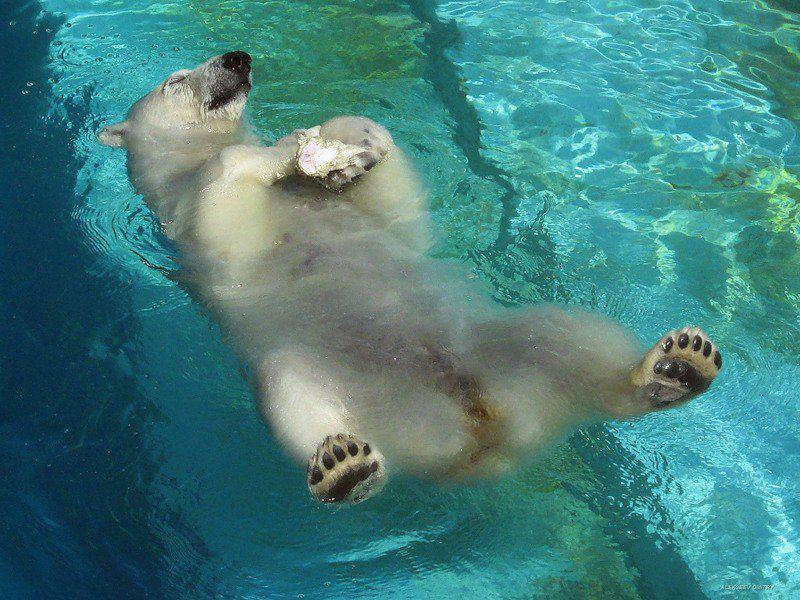 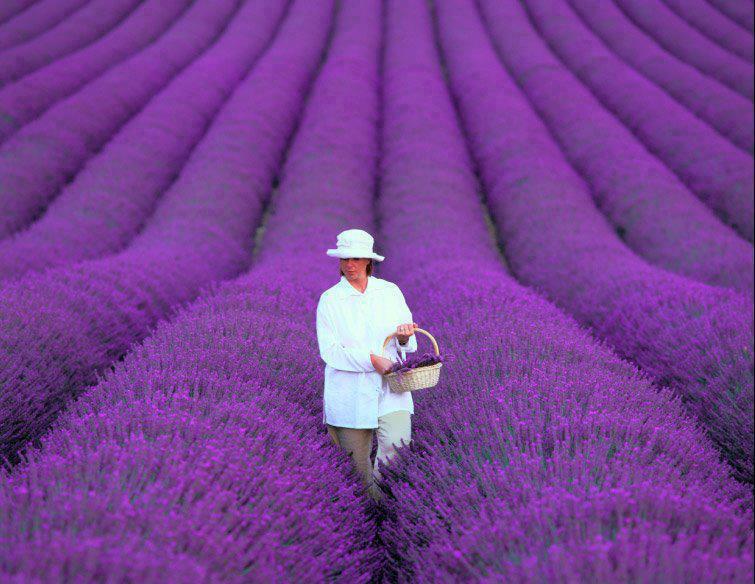 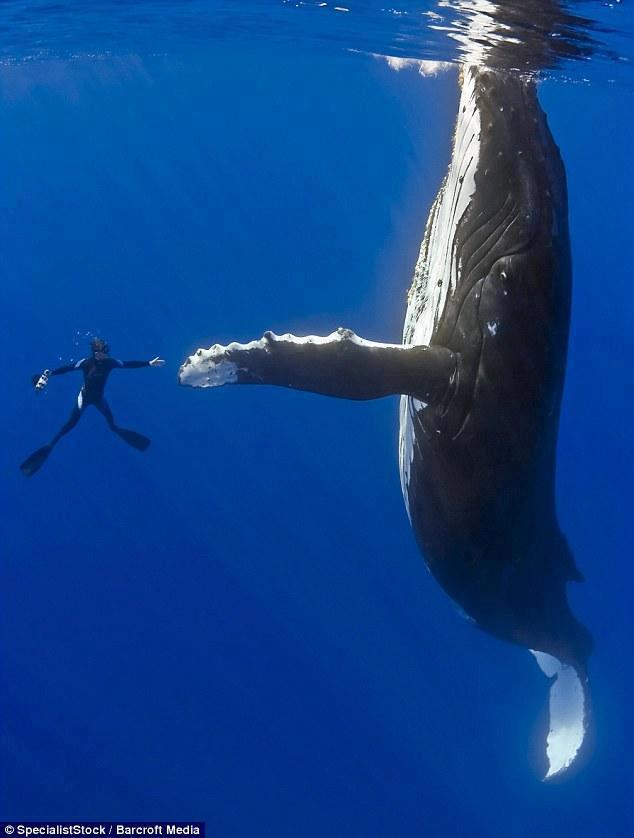 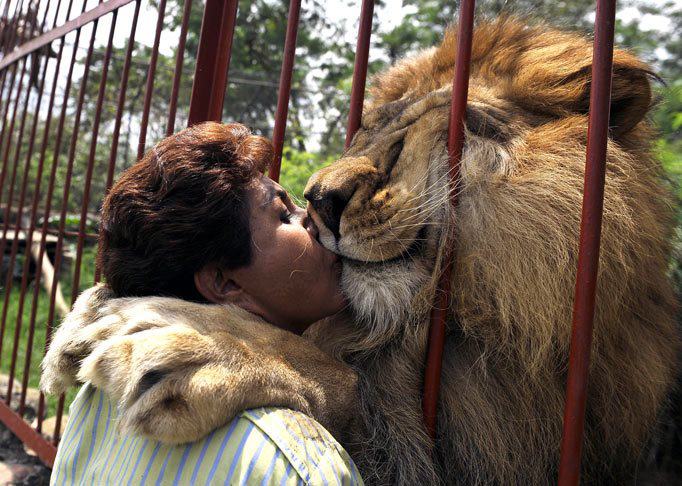 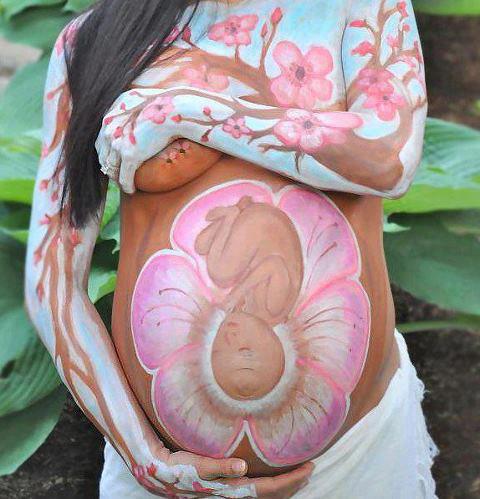 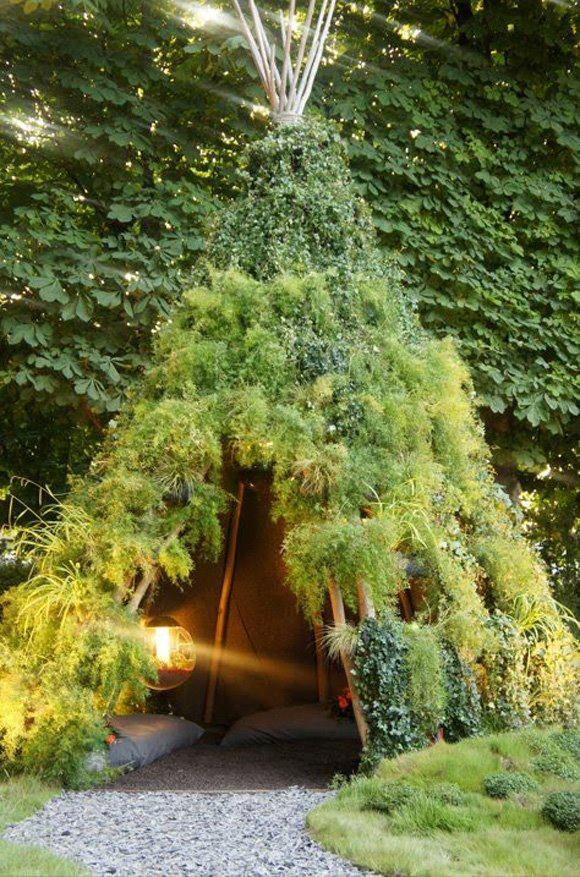 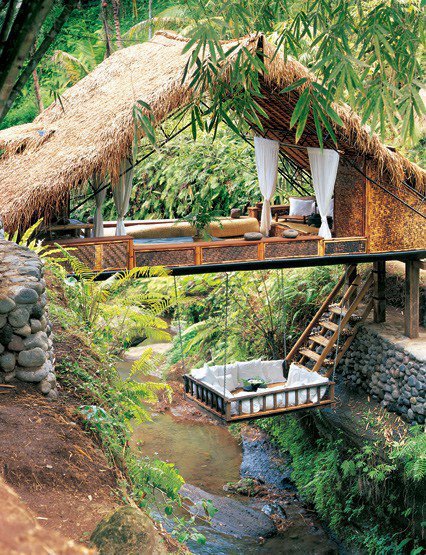 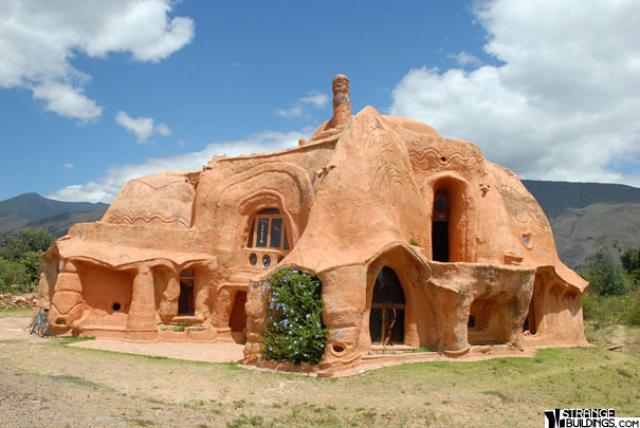 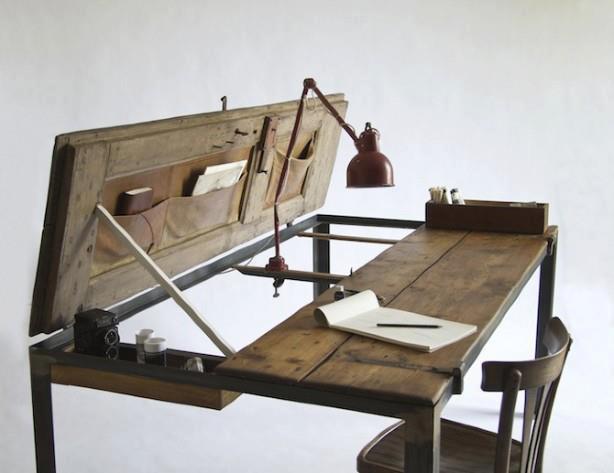 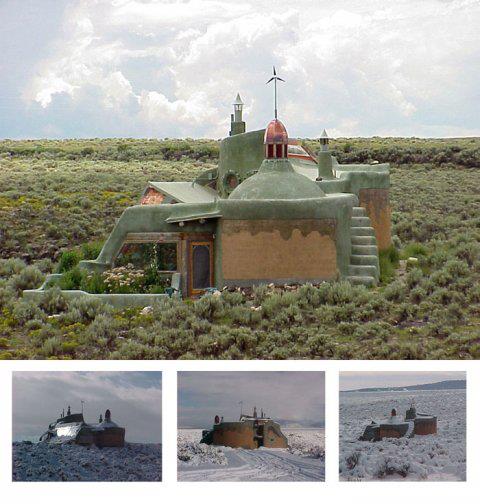 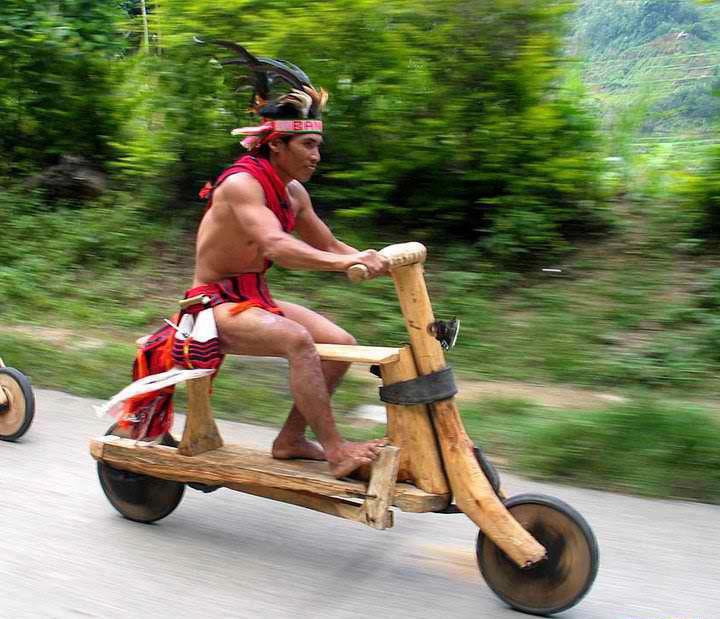 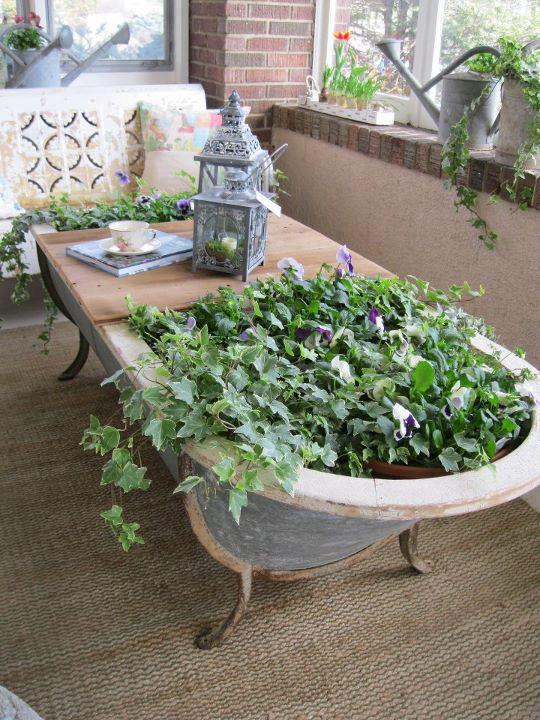 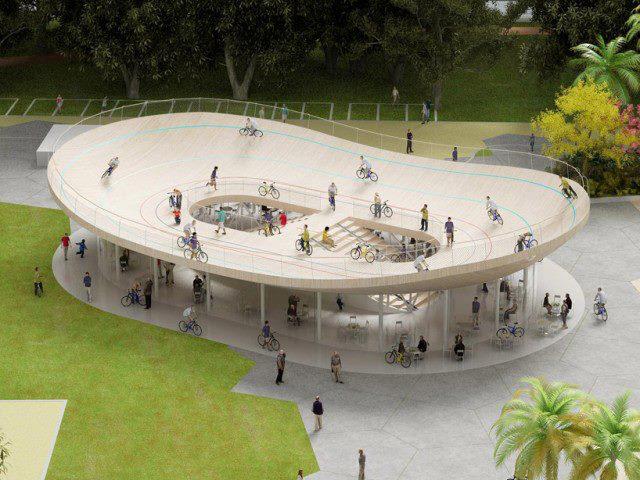 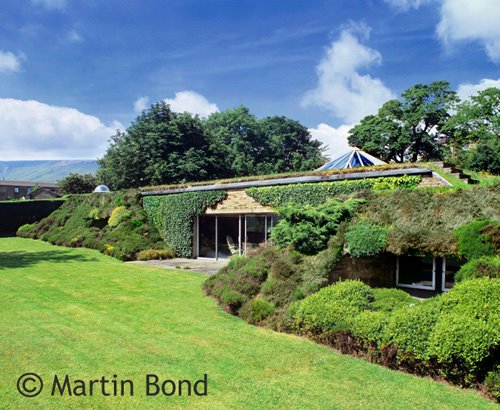 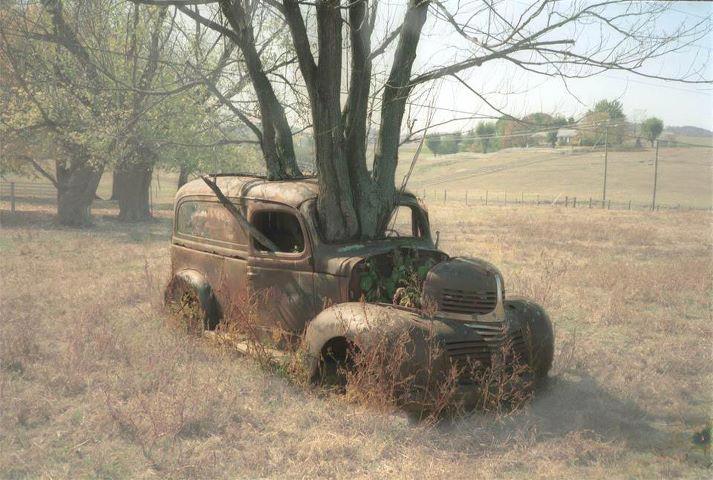 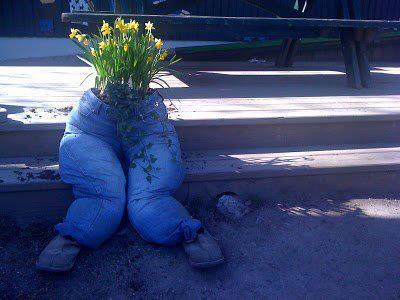 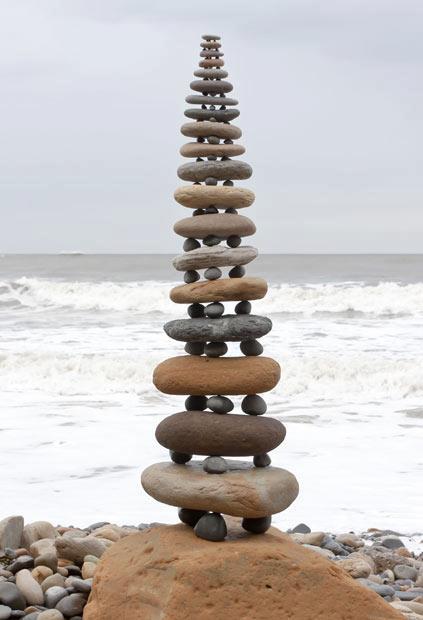 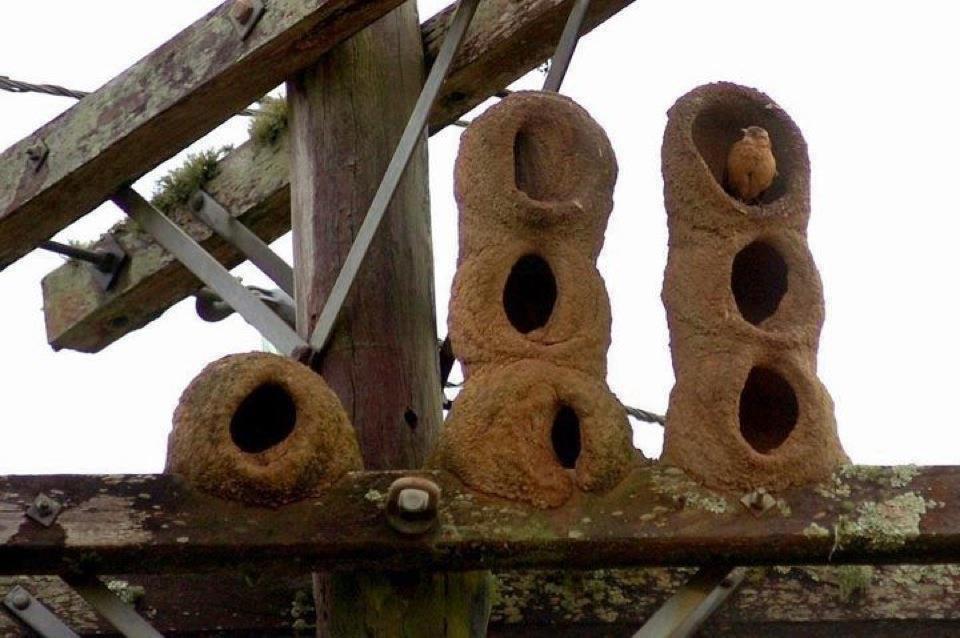 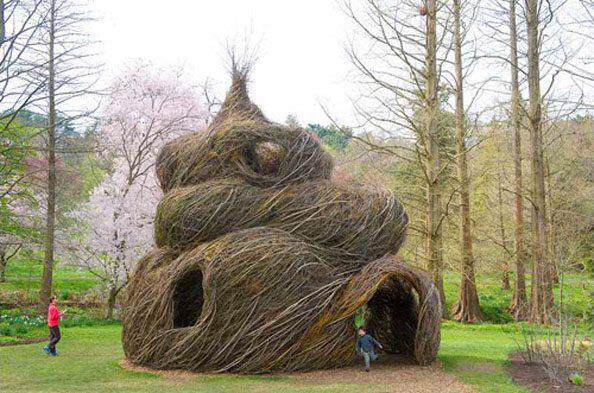 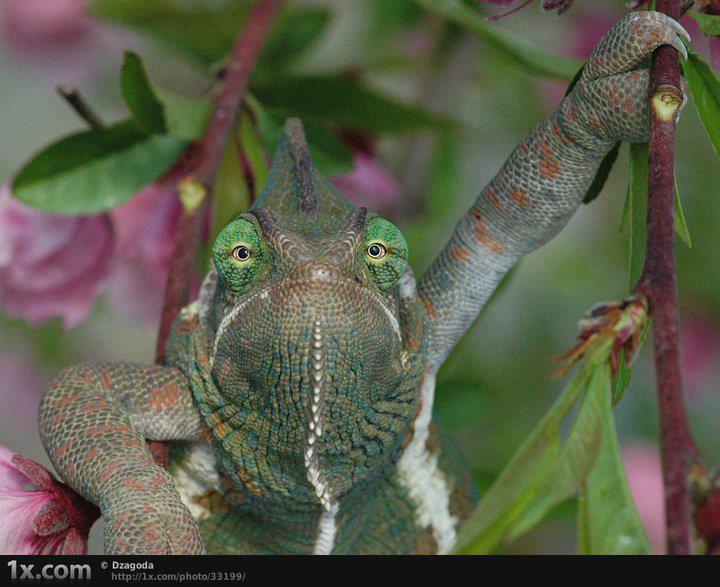 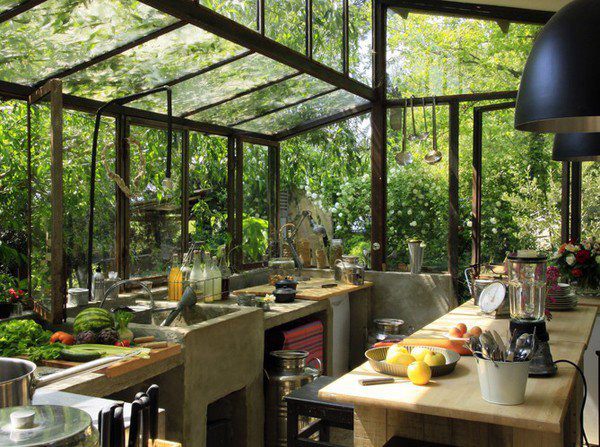 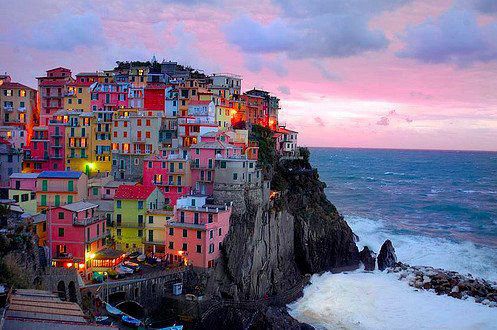 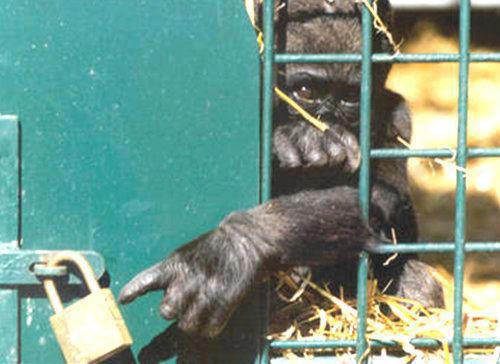 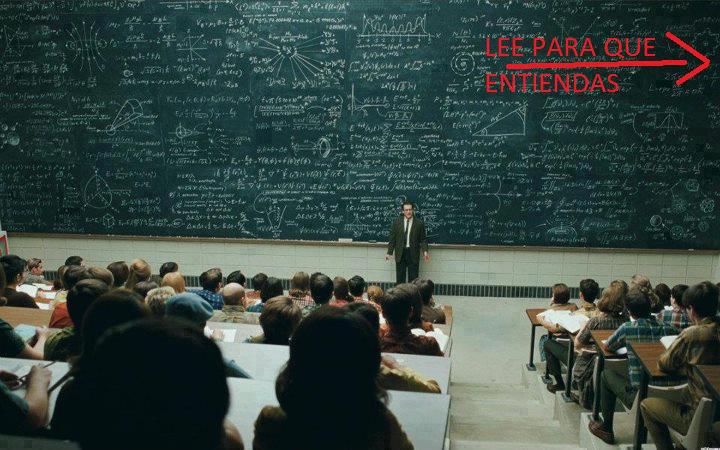 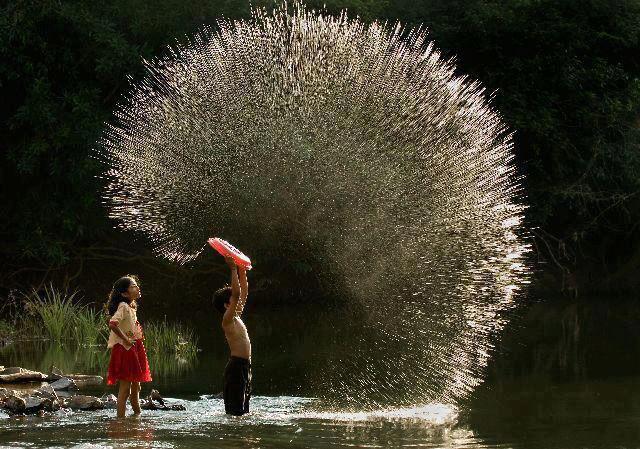 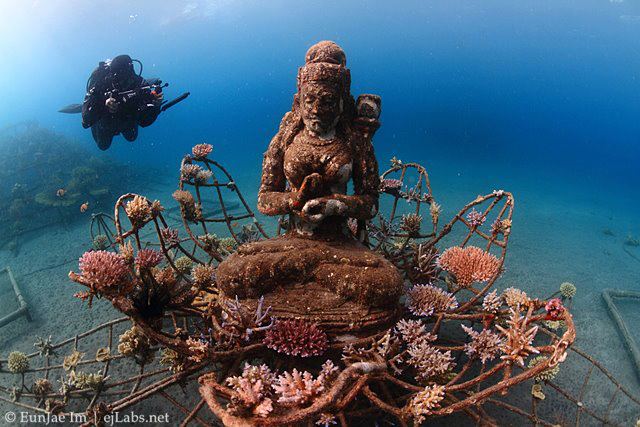 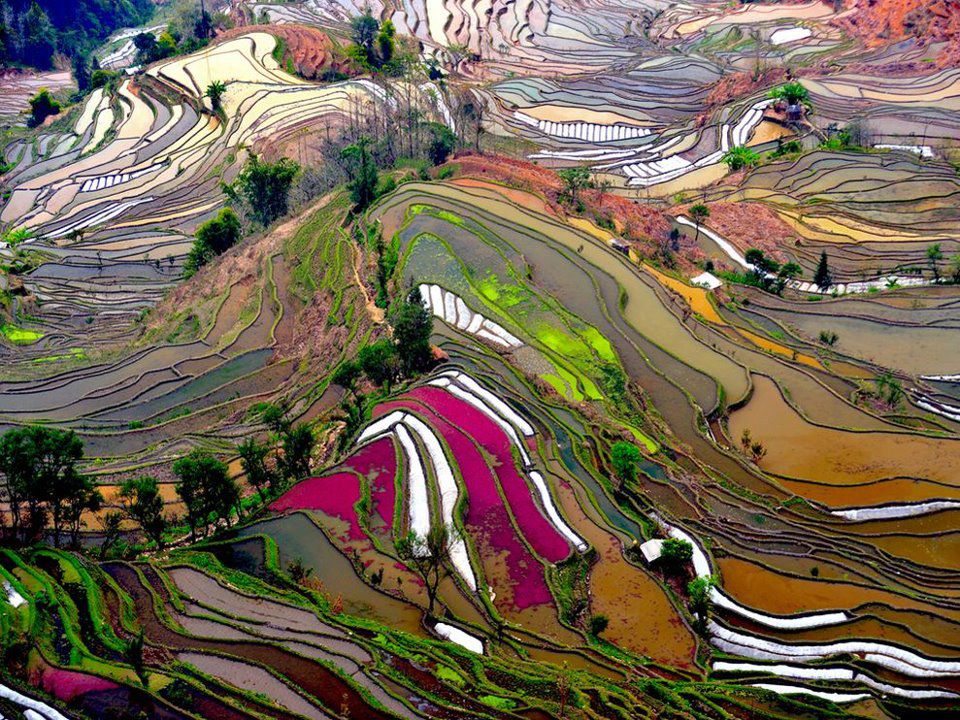 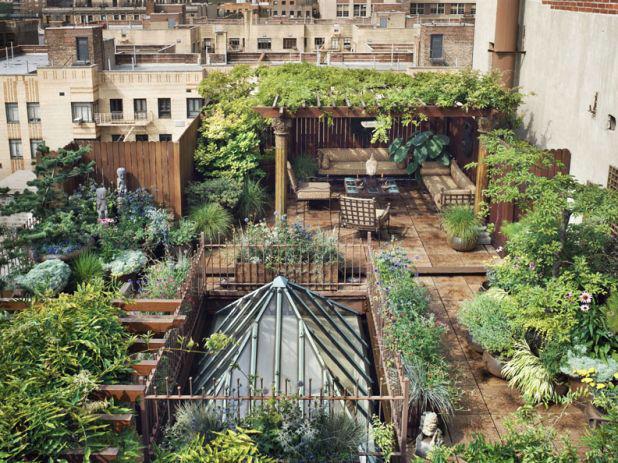 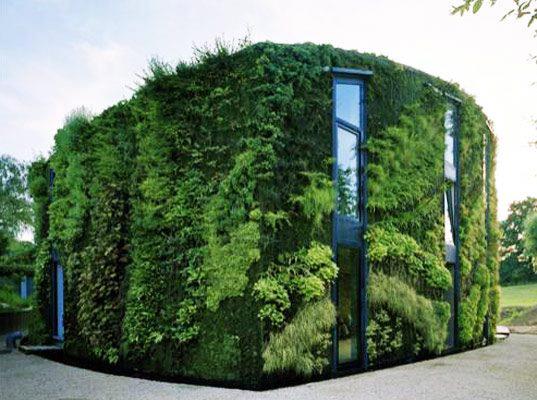 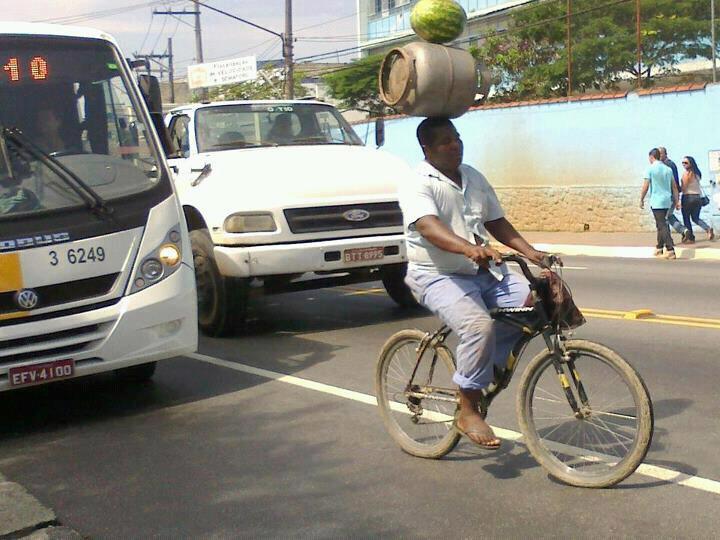 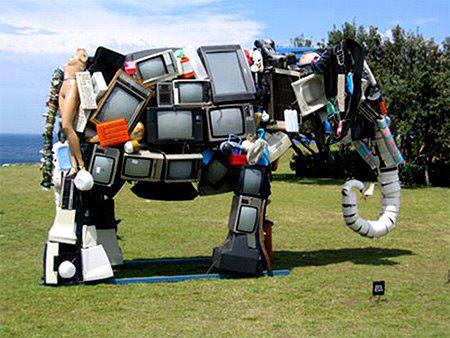 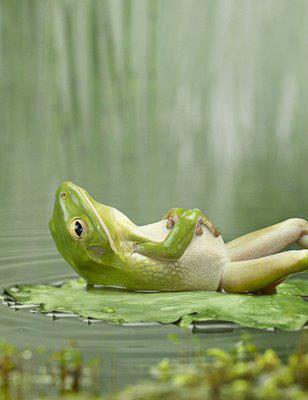 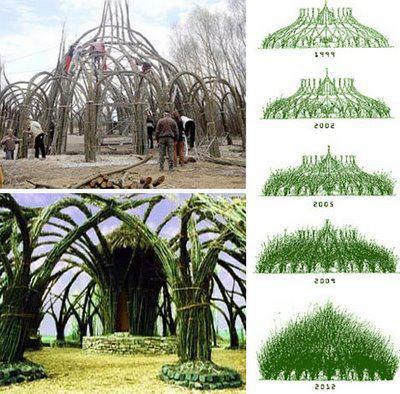 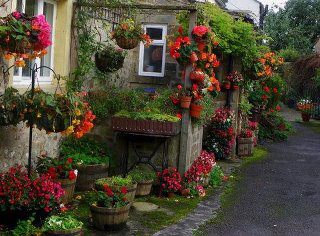 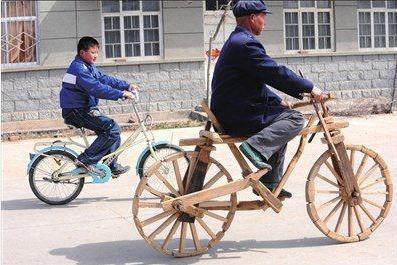 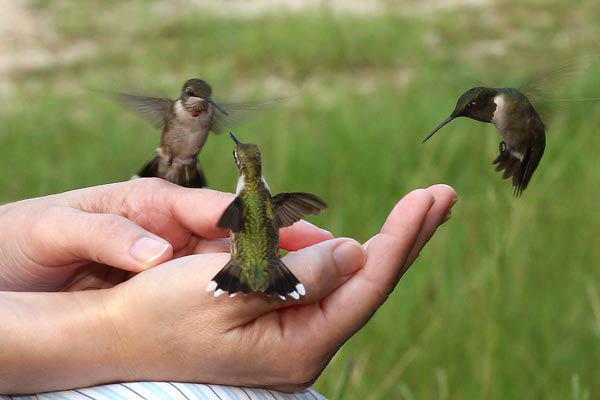 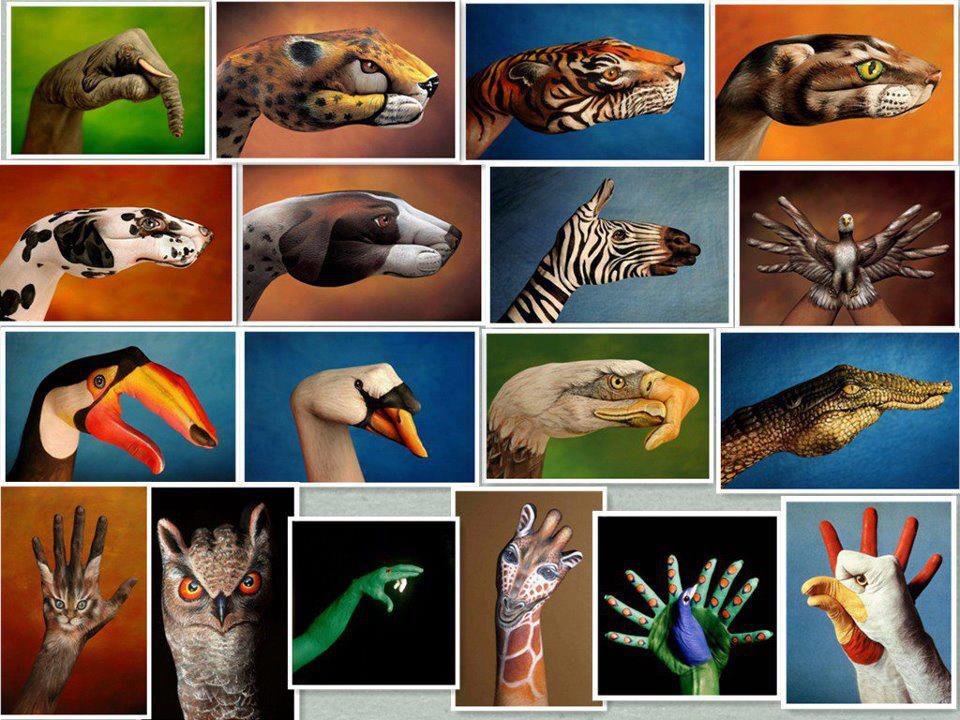 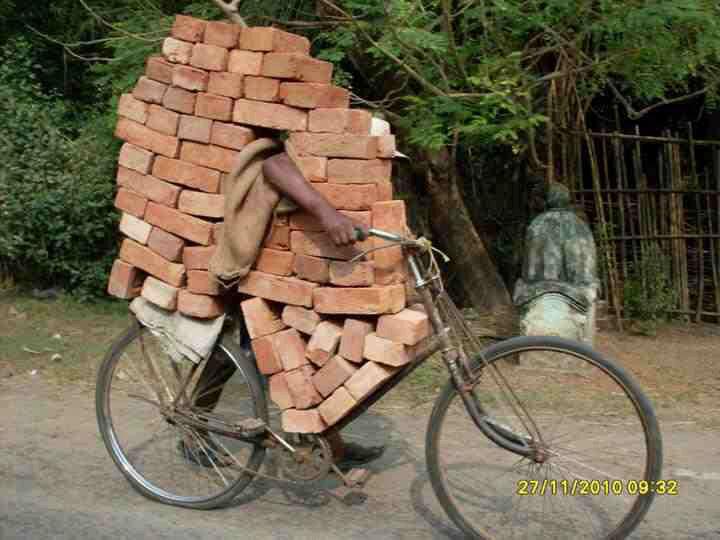 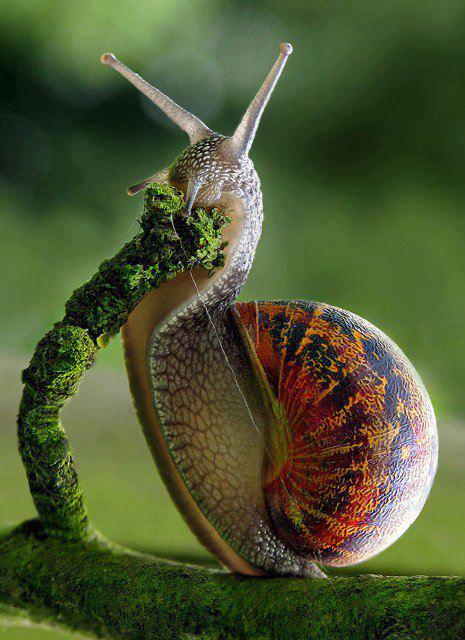 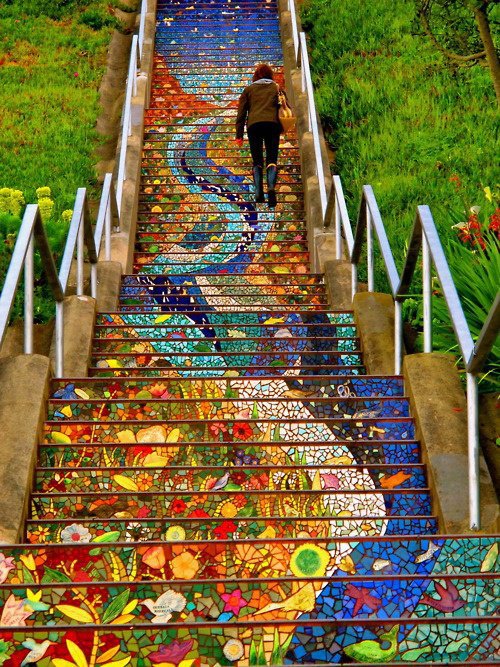 --"It is the nature of the ego to take, and the nature of the spirit to share." (Proverb)